Schoolondersteuningsprofiel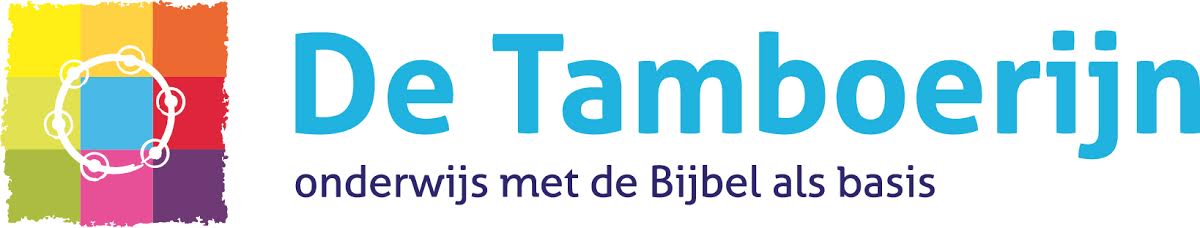 Wettelijke kaders schoolondersteuningsprofielHet schoolondersteuningsprofiel geeft weer hoe de ondersteuning aan leerlingen binnen een school is georganiseerd. Wettelijk is vastgesteld dat het schoolondersteuningsprofiel een document is, waarin de school de taken, de verantwoordelijkheden en de werkwijze ten aanzien van Passend Onderwijs vastlegt. In het schoolondersteuningsprofiel beschrijft de school de wijze waarop de binnen de regio vastgestelde basisondersteuning wordt vormgegeven. Daarnaast wordt beschreven welke extra ondersteuning de school biedt of wil gaan bieden. Het schoolondersteuningsprofiel:is gerelateerd aan het schoolplan (kwaliteit van onderwijs) en de schoolgids (wijze waarop ondersteuning wordt vormgegeven);is een verantwoordelijkheid van het bevoegd gezag van de school;wordt geschreven door de directie van de school, in samenspraak met het team;dient ter advies voorgelegd te worden aan de medezeggenschapsraad.Afgesproken is binnen SWV PO Rijnstreek, om jaarlijks in oktober het schoolondersteuningsprofiel te updaten, in te voegen in Vensters en toe te sturen aan het SWV PO Rijnstreek.SchoolgegevensBezoekadres:	Van Nesstraat 8, Alphen aan den Rijn			Brinnummer:	23TT			Identiteit van de school: Christelijk		Schoolconcept:	leerstofjaarklassensysteem			Bestuur: LEV-WN				Directeur: Mireille Schinkelshoek				Intern begeleider: Lenneke Ensing			Aantal leerlingen /  jaar (februari 2023): 180Missie en visie van de schoolMet de naam van onze school, De Tamboerijn, willen we tot uitdrukking brengen dat er muziek in onze leerlingen zit, en willen we natuurlijk ook een boodschap doorgeven. In het verleden werden muziekinstrumenten daar ook voor gebruikt. Wij willen als school de boodschap van Gods liefde en genade voor ons laten klinken. De inspiratie daarvoor vinden wij in God die wij kennen uit Zijn Woord, de Bijbel. Onze kernwaarden, liefde, vertrouwen en eigenaarschap sluiten daar prachtig bij aan: Liefde leert open en eerlijk te communiceren.
We hebben vertrouwen in onze Schepper. Hij leert ons onvoorwaardelijk vertrouwen te geven aan elkaar zodat leerlingen tot bloei komen in een veilige omgeving dat duidelijke kaders biedt.
Op De Tamboerijn helpen we de kinderen hun talenten te ontdekken en ermee te werken. Basisondersteuning binnen de schoolBasisarrangement inspectieAls algemene voorwaarde binnen het SWV PO Rijnstreek (zie notitie Basisondersteuning SWV PO Rijnstreek 2018) is gesteld dat alle scholen voldoen aan het door de inspectie vastgestelde basisarrangement.De school voldoet wel aan het door inspectie vastgestelde basisarrangement.Laatste inspectiebezoek: 10-2-2015	Arrangement:	voldoende		Duur: tot 2020				Eventuele opmerkingen:	Concrete kwaliteitsafspraken basisondersteuning SWV PO RijnstreekEen aantal kwaliteitsafspraken zijn in genoemde notitie nader geconcretiseerd. De school voldoet wel aan alle concrete kwaliteitsafspraken Basisondersteuning SWV PO Rijnstreek, zoals deze in onderstaand schema staan aangegeven.Indien ‘niet’ is ingevuld, kruis in onderstaand schema de onderdelen aan die nog in ontwikkeling zijn:Aanvullend schooleigen aanbod op de basisondersteuningNaast de regionale afspraken zijn er scholen die aanvullend op de basisondersteuning iets extra’s bieden. De school biedt ten aanzien van preventieve interventies, aanbod van ondersteuning, bekwaamheid van personeel, ondersteuningsstructuur of planmatig handelingsgericht werken het volgende aanvullende aanbod op de basisondersteuning:Aanvullend zijn standaard beschikbaar (aankruisen):Extra ondersteuningDe definitie van extra ondersteuning is dat de onderwijsbehoeften van het kind dermate intensief en complex zijn, dat deze meer dan de (aanvullende) basisondersteuning op een school vragen. De schoolbesturen binnen SWV PO Rijnstreek hebben hiertoe extra ondersteuningsmiddelen gekregen om zoveel mogelijk te voldoen aan de extra onderwijsbehoeften van de leerling. Indien de extra onderwijsbehoeften van de leerling de mogelijkheden van de school en het schoolbestuur overstijgen, kan een verwijzing plaatsvinden naar het Speciaal (Basis) Onderwijs. Samenwerkingsverband Passend Onderwijs RijnstreekVoor ieder kind een passende plek in het basisonderwijs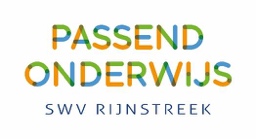 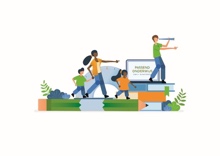 Website: https://swvrijnstreek.nl  Email: info@swvrijnstreek.nl  Telefoonnummer: 0172 – 418 759De meeste kinderen doen het prima op school. Ze ontwikkelen zich goed en leren zonder problemen. Een op de vijf kinderen heeft meer begeleiding nodig om talenten te ontwikkelen of uitdagingen aan te gaan. Voor deze kinderen is er meer ondersteuning nodig.Om deze ondersteuning te organiseren, heeft iedere basisschool in de Rijnstreek een aanbod. Indien nodig  wordt het Samenwerkingsverband Passend Onderwijs Rijnstreek betrokken om extra ondersteuning aan te kunnen bieden die passend zijn bij de ontwikkelingsbehoefte van de leerling. Binnen de gemeenten Alphen aan den Rijn, Kaag en Braassem en Nieuwkoop zijn 48 basisscholen aangesloten. Passend Onderwijs is voortdurend in ontwikkeling en in afstemming op de behoefte van de leerlingen. Binnen de regio Rijnstreek vinden we het belangrijk dat zo in de toekomst nog meer kinderen in hun eigen wijk, dorp of binnen hun eigen (levensbeschouwelijke) gemeenschap naar school kunnen gaan. Om dit mogelijk te maken wordt het aanbod voor leerlingen steeds verder ontwikkeld. Dát is de kern van passend onderwijs, want ieder kind verdient een passende plek in het basisonderwijs.Oudersteunpunt De route naar Passend Onderwijs is een route die school samen met ouder(s)/verzorger(s) loopt. De leerkracht en/of intern begeleider informeren en ondersteunen ouders/verzorgers in deze route. Het oudersteunpunt is voor ouders/verzorgers die (extra) ondersteuning, informatie en/of een klankbord zoeken in hun zoektocht naar passend onderwijs voor hun kind in de basisschoolleeftijd. Het oudersteunpunt is onafhankelijk van school en het Samenwerkingsverband. Het doel is om ouders/verzorgers te informeren en te steunen. Op de website van het oudersteunpunt staat informatie over Passend onderwijs en worden veel gebruikte begrippen, termen en routes uitgelegd.De ouderadviseur is het aanspreekpunt voor de ouders/verzorgers. Ouders/verzorgers kunnen via de telefoon, mail of contactformulier op de website in contact komen met de Ouderadviseur. Website: https://swvrijnstreek.nl/voor_oudersEmail: oudersteunpunt@swvrijnstreek.nl  Telefoonnummer: 0172 - 266 266 Extra ondersteuningsmogelijkheden van de school / schoolbestuurLeerlingen, die extra ondersteuning bij ernstige leerproblemen of moeilijk verstaanbaar gedrag nodig hebben, kunnen ondersteund worden in hun onderwijsbehoeften door een onderwijsassistent, leerkrachtondersteuner, de eigen leerkracht of IB-er.Dit kan binnen of buiten de klas, in groepjes of individueel plaatsvinden. Wanneer de leerkracht ondersteuning biedt, zal de leerkrachtondersteuner of onderwijsassistent toezicht houden op de groep.Het bestuur van LEV-WN heeft een ondersteuningsloket met twee orthopedagogen van wie één orthopedagoog generalist. Zij bieden ondersteuning aan op groepsniveau en op individueel gebied. Ook kunnen intelligentie, didactische, psychologische en dyslexie onderzoeken door hen worden afgenomen.Grenzen ondersteuningsmogelijkheden van de school / schoolbestuurIndien er sprake is van de volgende extra onderwijsbehoeften, verwijst de school naar het Speciaal (Basis) Onderwijs: Wanneer het gedrag dermate moeilijk verstaanbaar is dat de leerling geen ruimte heeft om zich te ontwikkelen op leergebied.Wanneer gedrag van een leerling dermate moeilijk verstaanbaar is dat er voor de overige leerlingen en de leerkrachten voor de groep een onveilige situatie ontstaat. Onveilig op fysiek en sociaal gebied. (bijv. kinderen die niet meer naar school durven of leerkrachten die niet meer in staat zijn onderwijs te geven)Wanneer een leerling voor de hoofdvakken rekenen, lezen, spelling en begrijpend lezen afhankelijk is van veel individuele begeleiding om zich te ontwikkelen.Wanneer we als school, in samenspraak met ouders, constateren dat het welbevinden van de leerling niet gegarandeerd kan worden. (Onder andere te zien aan leerling die niet naar school wil omdat hij bijvoorbeeld niet aan kan sluiten aan het niveau van de overige leerlingen)  AmbitiesNaast de ondersteuning zoals die op dit moment geboden wordt, heeft de school ambities welke de komende periode extra aandacht krijgen.Binnen de basis- en of extra ondersteuningDe ambities ten aanzien van het bieden van aanvullende of extra ondersteuning zijn: Inzet van leerkrachtondersteuner Meer aandacht voor individuele leerdoelen, meer gepersonaliseerd werken.Kind gesprekken voeren om ontwikkeldoelen en onderwijsbehoeften van kinderen te bepalen en erop inspelen.Kinderen meer eigenaarschap geven over hun leerproces door middel van het werken met een portfolio.Ter voorkoming van verwijzing naar S(B)ODe ambities ten aanzien van het bieden van passende ondersteuning, waarvoor nu nog verwezen wordt naar het S(B)O zijn:Werken met een portfolio en individuele leerdoelen.Groepsdoorbrekend werken waardoor kinderen makkelijker voor instructie naar een hogere of lagere groep kunnen.Werken met functioneringsniveausPlan ter realisering ambitiesHet plan en termijn om bovengenoemde ambities te realiseren zijn als volgt:Inzet van portfolio Groepsdoorbrekend werken op een aantal middagen in de week Activiteiten zoals automatiseren van rekenen en begrijpend lezen groepsdoorbrekend aanbieden Dit betekent voor het leerkrachtenteam: Samenwerken en afstemmen op elkaarEigen maken van het werken met een portfolioVoeren van goede kind gesprekkenKennis ontwikkelen van de leerlijnen van andere groepenConcrete kwaliteitsafspraken aanbod SWV PO RijnstreekNeeDe school beschikt over netwerkmogelijkheden voor het inschakelen van overig expertise op het gebied van taal, rekenen, NT2, hoog/minderbegaafdheid, werkhouding, gedrag en OICT.	De school werkt samen met de gemeente aan het voorkomen van achterstanden bij (jonge) leerlingen. (VVE en NT2 beleid). Concrete kwaliteitsafspraken zicht op ontwikkeling SWV PO RijnstreekEr is sprake van een handelingsgerichte, opbrengstgerichte en planmatige aanpak. Doelen worden regelmatig geëvalueerd.De school stelt alles in het werk om situaties van thuiszitten van leerlingen zoveel mogelijk te voorkomen en zet indien nodig tijdelijke maatwerkoplossingen in (b.v. in samenwerking met een orthopedagoog/ schoolpsycholoog, SWV, leerplicht en jeugd-gezinsteams/GO!).Concrete kwaliteitsafspraken (extra) ondersteuning SWV PO RijnstreekDe school is erop gericht om leerlingen en ouders te betrekken bij met het opstellen van de ontwikkelingsdoelen en in te laten stemmen met het handelingsdeel van het OPP (besluit 2017).De school hanteert zorgvuldig de zorgplicht voor leerlingen met extra onderwijsbehoeften, die worden aangemeld èn voor leerlingen die ingeschreven zijn.Concrete kwaliteitsafspraken samenwerking SWV PO RijnstreekDe school werkt samen met de ouders: de school bespreekt met ouders de ontwikkeling van het kind, de onderwijs- en ondersteuningsbehoeften, en inzet van ondersteuning.	De school werkt samen met andere scholen in de wijk (o.a. inzetten ondersteuning, expertise delen), het samenwerkingsverband en (indien nodig) met het JGT/GO!, ketenpartners, zorgaanbieders en leerplicht.Concrete kwaliteitsafspraken veiligheid SWV PO RijnstreekDe school heeft een actueel beleid rondom omgaan met sociale media.De school heeft een actuele Meldcode kindermishandeling en huiselijk geweld.De school hanteert actief beleid rondom bescherming van persoonsgegevens, volgens de regels van de Algemene Verordening Gegevensbescherming. informatie AVG 2018Concrete kwaliteitsafspraken pedagogisch klimaat SWV PO RijnstreekDe school kent een ondersteunend en stimulerend klimaat wat bijdraagt aan acceptatie van diversiteit.Gedragsregels voor leerlingen, ouders en schoolpersoneel zijn in de school duidelijk zichtbaar.De leerlingen en ouders worden actief betrokken bij een positief schoolklimaat.De school biedt oefensituaties om leerlingen te begeleiden bij de ontwikkeling van sociale en maatschappelijke competenties.De school zet indien nodig aanvullende ondersteuning in t.b.v. het bevorderen van een positief groepsklimaat.Concrete kwaliteitsafspraken sociale en maatschappelijke competenties SWV PO RijnstreekDe school beschikt over gestandaardiseerde toetsen en instrumentarium voor het in kaart brengen van sociaal- emotionele ontwikkeling van leerlingen.Leraren hebben kennis van de sociaal-emotionele ontwikkeling van kinderen en de knelpunten die zich kunnen voordoen in het functioneren op school, als de sociaal-emotionele ontwikkeling anders verloopt.De school heeft een aanbod voor het versterken van sociale competenties.De school heeft een aanbod voor het versterken van burgerschapsvorming.Concrete kwaliteitsafspraken vervolgsucces SWV PO RijnstreekDe school draagt leerlingen zorgvuldig over naar het voortgezet onderwijs volgens de vastgestelde POVO-procedure in de Rijnstreek (po/vo procedure SWV Midden-Holland en Rijnstreek).De school volgt de leerlingen die de school hebben verlaten. School en voortgezet onderwijs in de regio hebben contact over de bestendiging van de schooladviezen (waar zit een leerling met een bepaald advies na drie jaar in het voortgezet onderwijs?).De school beschikt incidenteel over extra handen in de klas in de vorm van onderwijsassistenten, stagiaires en/of vrijwilligers.xDe school heeft beleid rondom het compacten, verrijken en versnellen.xDe school hanteert een pestprotocol.xDe school hanteert een dyslexieprotocol.xDe school hanteert een dyscalculieprotocol. Methodisch wordt de sociaal-emotionele ontwikkeling ondersteund. xDe school hanteert een veiligheidsprotocol, volgens de wet Veiligheid op school. (veiligheid op school rijksoverheid tekst).xDe school hanteert een protocol medisch handelen.